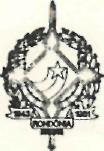 GOVERNO DO ESTADO DE RONDÔNIAGOVERNADORIADECRETO N° 2442DE 03 DE AGOSTODE 1984fO GOVERNADOR DO ESTADO DE RONDÔNIA no uso de suas atribuições legais, RESOLVE:Conceder afastamento ao servidor JOSÉ MARCELO FARIAS, Estatístico, cadastro n° 01.330, lotado na Secretaria de Estado do Planejamento e Coordenação Geral, para se deslocar até a cidade do Rio de Janeiro-RJ, a fim de participar do VI Simpósio Nacional de Probabilidade e Estatísticas, no período de 02/09 a 08/09/84.Teobaldo de Monticello Pinto Viana Sec. de Estado da AdministraçãoJorge Teixeira de OliveiraGovernador